Frank W. Cox High School
2425 Shorehaven Drive
Virginia Beach, VA 23454
Phone: (757) 648-5250 ext. 78226
Fax: (757) 496-6731
Adviser: erin.tonelson@vbschools.com2018-2019 Advertising ApplicationCompany/Contact Name: ____________________________________________________________________
Billing Address: _____________________________________________________________________
Phone Number: (____) ____-______Falcon Press Ads: Sizes and Pricing	AD SIZES:                                                                                                                     2x3 inches ______ $20	                                                                                                                     3x4 inches______$40                                                                                                                     **Ads will be published in full color**                                                                                                                         www.falconpressnews.orgFalcon Press Ad Packages:**Falcon Package**	**Green and Gold Package**Purchase an ad for five issues and receive  	Purchase an ad for ten issues and receivea 15% discount off the total ad price.	a 25% discount off the total ad price.*We prefer advertisers to provide the ad copy, such as a business card, logo, etc. Prices are valid on date of purchase for duration of purchase.  If ads do not adhere to established size specifications, Falcon Press reserves the right to reconfigure and, if necessary, redesign ads.*Published ads are also linked to the Falcon Press Facebook (Falcon Press News) and on the Instagram and Twitter accounts: @coxfalconpress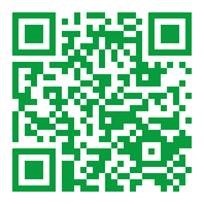 *The Falcon Press reserves the right to refuse any advertising of illegal products under the law of the Commonwealth of Virginia, obscene material, or material judged to be extremely sensitive.*Payment for an ad is due with a completed ad application. All checks should be payable to “Frank W. Cox High School.” ________________________________________________________________			_____________________________
Advertiser’s Signature								Date__________________________________________________
Falcon Press AgentTotal Price (including discounts): ________________                                     Advertiser Comments: ____________________